Grabbel MaarTwinkels & ZoeffelsZondag 7 aprilHet is GEEN KLJ. De leiding is op leidingsweekend. Zondag 14 aprilGEEN KLJ. Tot volgende week, we kijken er al naar uit om jullie terug te zien!Zondag 21 april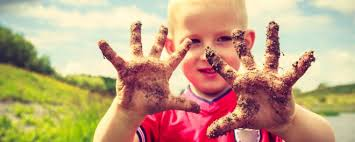 Doe maar jullie vuile kleren aan. Want vandaag zullen jullie van top tot teen vol hangen met vuil. Benieuwd wat er jullie te wachten staat kom zeker naar de KLJ van 14u-17u. Zondag 28 april Vandaag gaan we rond voor onze overheerelijke wafels te verkopen. Komen jullie ons helpen? Kom dan zeker naar de KLJ van 14u-17u. Tot dan!Zondag 5 mei 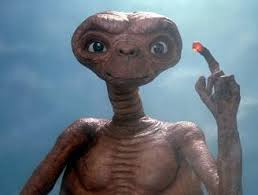 Oh nee, we zijn geland op mars in plaats van op de maan. De marsmannetjes gaan ons aanvallen. Kom jij ons helpen om ze te verslaan. Kom dan zeker naar de KLJ van 14u-17u.Zaterdag 11 mei 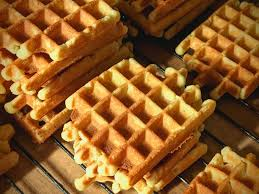 Vandaag bakken we wafels, wafels en nog is wafels want ja tis onze wafelslag. Hebben jullie er besteld? Dan kan je die vandaag ophalen op de KLJ. De praktische info hierrond komt nog op onze facebookpagina dus hou het zeker in de gaten!Zondag 12 meiGEEN KLJ. Gisteren was het onze lekkere wafelslag dus is de leiding nog wat moe. Tot volgende week! Zondag 19 meiDe KLJ zou moeten meedoen aan een toernooi, maar er is een klein probleempje. Al onze spellers zijn verdwenen en we hebben nieuwe nodig. Ben jij een mega goede voetballer en wil je bij onze ploeg. Kom dan zeker naar de KLJ van 14u-17u.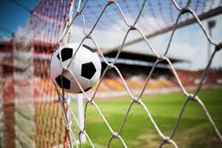 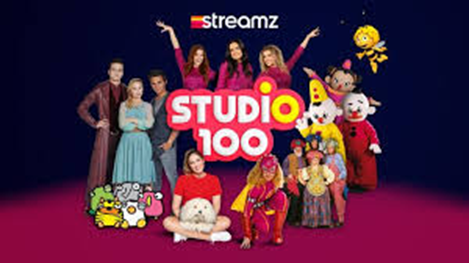 Zondag 26 mei Wil jij de nieuwe K3 zijn of liever Piet Piraat. Ja dat kan! Laat je talent zien en misschien word je wel de nieuwe kabouter Plop of Maya de bij. Kom zeker laten zien wat je in huis hebt om 14u-17u in de KLJ.Met veel lieve groetjes van jullie leiding, Ninke, Fien en Femke  KastaarsZondag 21 april:Vandaag gaan we ons wat bezig houden tussen de takken, de bomen en de natuur. Kom zeker langs!!KLJ van 14U tot1 7UZondag 28 april:HUH? Aliens waar komen ze vandaan en wat doen ze hier? Kom het met ons onderzoeken.Klj van 14U tot 17UZondag 5 mei:Deze week gaan we rond in de straten van Moorsel om onze super lekkere wafels te gaan verkopen, komen jullie mee ? klj van 14U tot 17UZaterdag 11mei: Vandaag bakken we wafels, wafels en nog is wafels want ja tis onze wafelslag. Hebben jullie er besteld? Dan kan je die vandaag ophalen op de KLJ. De praktische info hierrond komt nog op onze facebookpagina dus hou het zeker in de gaten!Zondag 12 mei: We moete nog wat herstellen van al die wafels dus vandaag is er geen KLJ.Zondag 19 mei:Vandaag doen we een rondje in het sprookjesbos. Wie komen we er allemaal tegen? KLJ van 14U tot 17UZondag 26 mei:Het schooljaar is al weer bijna om, maar wie heeft er dit jaar het meeste geleerd?KLJ van 14U tot 17UGroetjes van Jullie kapoentje XXSpetterszondag 7 april: geen klj mannen wat we zijn op leidingsweekend.Zondag 14 april : whoo nog vakantie geniet er allemaal van  maar deze week nog geen klj sorry xxxZondag 21 april : yeeeeey moddervoetbal en natuurlijk gaan we voor de winst. We spreken af aan de tinnen hoek en doe  vuile kleren aan !!!!!!!tot dan klj van 13U30 tot 17U Zondag 28 april : Deze week gaan we rond in de straten van Moorsel om onze super lekkere wafels te gaan verkopen, komen jullie mee ? klj van 14U tot 17U Zondag 5 mei : hey spetters, vandaag spelen we het anticonceptie spel, willen jullie weten wat dit inhoudt ? Kom dan zeker af naar de klj !!!!klj van 14U tot 17U XXXXXXXXZaterdag 11 mei : Vandaag bakken we wafels, wafels en nog is wafels want ja tis onze wafelslag. Hebben jullie er besteld? Dan kan je die vandaag ophalen op de KLJ. De praktische info hierrond komt nog op onze facebookpagina dus hou het zeker in de gaten!Zondag 12 mei : Geen KLJ, want de leiding moet een beetje bekomen van de wafels te maken.Zondag 19 mei :hey , hoi , dag vandaag gaan we het (je moeder kan niet koken)  spel spelen , willen jullie er achter komen wat dit dan is kom dan maar af naar de klj .klj van 14U TOT 17U tot dan xxxx Zondag 26  mei : Deze week is het een groot verrassingsspel oeeeee spannend willen jullie weten wat dit is, kom dan naar de klj .klj van 14U TOT 17 U xxxxxJONG-KLJNieuwe maand, nieuwe grabbel maar. Na een super tof weekend hebben we nog steeds toffe dingen voor jullie gepland hoor, maar het is ook niet meer zo lang KLJ aangezien de zomervakantie steeds dichterbij komt en we jullie dan pas terugzien opKamp;(MODDERVOETBAL!! Lekker ploeteren in de modder en voetbal hoe leuk kan het zijn. Jullie worden verwacht om 14u aan de moddervoetbal weide in de Tinnenhoekstraat( naast La vie en Rose) KLJ van 14u tot 17u…. Het kan natuurlijk langer duren als we echt ver geraken in de wedstrijd maar jullie mama’s en papa’s zijn zeker welkom om te supporteren dan!Zondag  28 April:Vandaag spelen we het grote GSM spel, neem daarom ook je gsm mee eh guys! KLJ van 14u tot 17uZondag 5 mei:We spelen een spel vandaag… wat zullen jullie wel zien, maar kom zeker naar de KLJ dan kunnen we eens samen bespreken graag zouden willen doen als jullie blijven slapen.KLJ van 14u tot 17uDonderdag 9-vrijdag 10 mei: PARTY PARTY SLEEPOVER ME JULLIE OP DE KLJ WOEP WOEP.Zaterdag  11 mei:Vandaag bakken we wafels, wafels en nog is wafels want ja tis onze wafelslag. Hebben jullie er besteld? Dan kan je die vandaag ophalen op de KLJ. De praktische info hierrond komt nog op onze facebookpagina dus hou het zeker in de gaten! Zondag 12 mei :Geen KLJ voor jullie xxZondag 19 mei:Vandaag spelen we……. HET GROTE WAFEL SPEL. Om natuurlijk nog een beetje in thema te blijven met vorige week;) KLJ van 14u tot 17uZondag 26 mei:De examens komen al dichterbij voor jullie. Er was nog geen zekerheid of jullie kwamen of niet maar we zullen wel een spel voorzien voor jullie dus KLJ van 14u tot 17uLiefs, jullie 2 lievelings kapoenenElise en Jethro